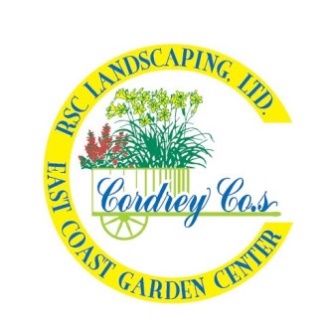 EAST COAST GARDEN CENTERRecommends:ANNUALSCommon Name 			(Botanical Name) Angelonia				Angelonia angustifoliaCosmos					Cosmos bipinnatusDahlia					Dahlia pinnataLantana					Lantana camaraMarigold				TagetesPentas					Pentas lanceolataPortulaca /Moss Rose			Portulaca grandifloraPurslane				PortulacaVinca					Catharanthus roseusZinnia					Zinnia elegansFERNSDeer rarely browse fern foliage, making them an excellent addition to deer ravaged landscapes. Most ferns prefer shade and moist soil and are attractive combined with shrubs and perennials or used as a groundcover.HERBSDeer tend to avoid plants with strong fragrances, which makes many herbs great choices for deer prone landscapes. In general, herbs grow best in full sun and well drained soils.ORNAMENTAL GRASSESIn general, ornamental grasses are avoided by deer and should be considered highly resistant to deer grazingPERENNIALSYarrow 					Achillea species and hybrids Blue Star				Amsonia species Columbine				Aquilegia species Wormwood				Artemisia  Butterflyweed				Asclepias False Indigo				Baptisia species Leadwort 				Ceratostigma plumbaginoides Coreopsis				Coreopsis species and hybrids Dianthus 				Dianthus gratianopolitanus Bleeding Heart				Purple Coneflower			Echinacea purpurea Joe Pye Weed				Eupatorium dubium  Gaura					Gaura lindheimeri Blanket Flower 				Gaillardia x grandiflora Lenten Rose 				Helleborus orientalis Coralbells, Alumroot			Heuchera species and hybrids Red Hot Poker 				Kniphofia species Bee Balm				Monarda didyma Catmint 				Nepeta species and hybrids  Russian Sage 				Perovskia hybrids and varieties Salvia 					Salvia spp. Anise Hyssop				Agastache spp. Lamb's Ear 				Stachys byzantina SHRUBSCommon Name 			(Botanical Name) Abelia 					Abelia x grandiflora Japanese Boxwood 			Buxus microphylla Plum Yew 				Cephalotaxus harringtonia Summersweet             			Clethra alnifolia Eleagnus 				Eleagnus pungens Gardenia				Gardenia jasminoides Chinese Holly 				Ilex cornuta Inkberry				Ilex glabra Yaupon	Holly				Ilex vomitoria Chinese Juniper				Juniperus chinensis Kerria 					Kerria japonica Leucothoe 				Leucothoe species Japanese Privet 				Ligustrum japonicum Wax Myrtle 				Myrica cerifera Nandina 				Nandina domestica Osmanthus                        		Osmanthus heterophyllus Pyracantha 				Pyracantha species and varieties Rosemary 				Rosmarinus officinalis Sweet Box 				Sarcococca species Yucca 					Yucca spp.Flowering Quince 			Chaenomeles speciosa Smokebush 				Cotinus coggyria Forsythia				Forsythia x intermedia Hydrangea 				Hydrangea macrophyllus, Hydrangea paniculataJapanese Spirea				Spiraea japonica Weigela 				Weigela florida Viburnum 				Viburnum sppVirginia Sweetspire			Itea virginica Japanese Barberry 			Berberis thunbergii Butterflybush 				Buddleia davidii Sweetshrub				Calycanthus floridus American Beautyberry			Callicarpa americana Bluebeard 				Caryopteris x clandonensis Fothergilla				Fothergilla gardenii Spireas 					Spiraea x vanhouttei
TREESRiver Birch 				Betula nigra Deodar Cedar 				Cedrus deodora Japanese Cedar 				Cryptomeria japonicaGinkgo 					Ginkgo biloba Honey Locust				Gleditsia triacanthos American Holly				Ilex opaca Eastern Redcedar			Juniperus virginiana Crape Myrtle 				Lagerstroemia hybrids Southern Magnolia			Magnolia grandiflora Sweetbay Magnolia 			Magnolia virginica Black Gum				Nyssa sylvatica Pines					Pinus speciesCherry Laurel				Prunus caroliniana Japanese Flowering Cherry 		Prunus serrulata Chastetree 				Vitex agnus-castusSpruce					Picea spp.VINESCommon Name 			(Botanical Name) Ajuga					Bugleweed Ajuga reptans Crossvine 				Bignonia capreolata Carolina Jessamine 			Gelsemium sempervirens Junipers 				Juniperus species Coral Honeysuckle			Lonicera sempervirens Mondo Grass 				Ophiopogon japonicus Cherokee Rose 				Rosa laevigata Star Jasmine 				Trachelopsermum asiaticum Confederate Jasmine 			Trachelospermum jasminoides Large Leaf Periwinkle	 		Vinca major Periwinkle, Vinca 			Vinca minorQUICK TIP:  Three F’s deer tend to stay away from:  Fragrant, Fuzzy, and Fine. 